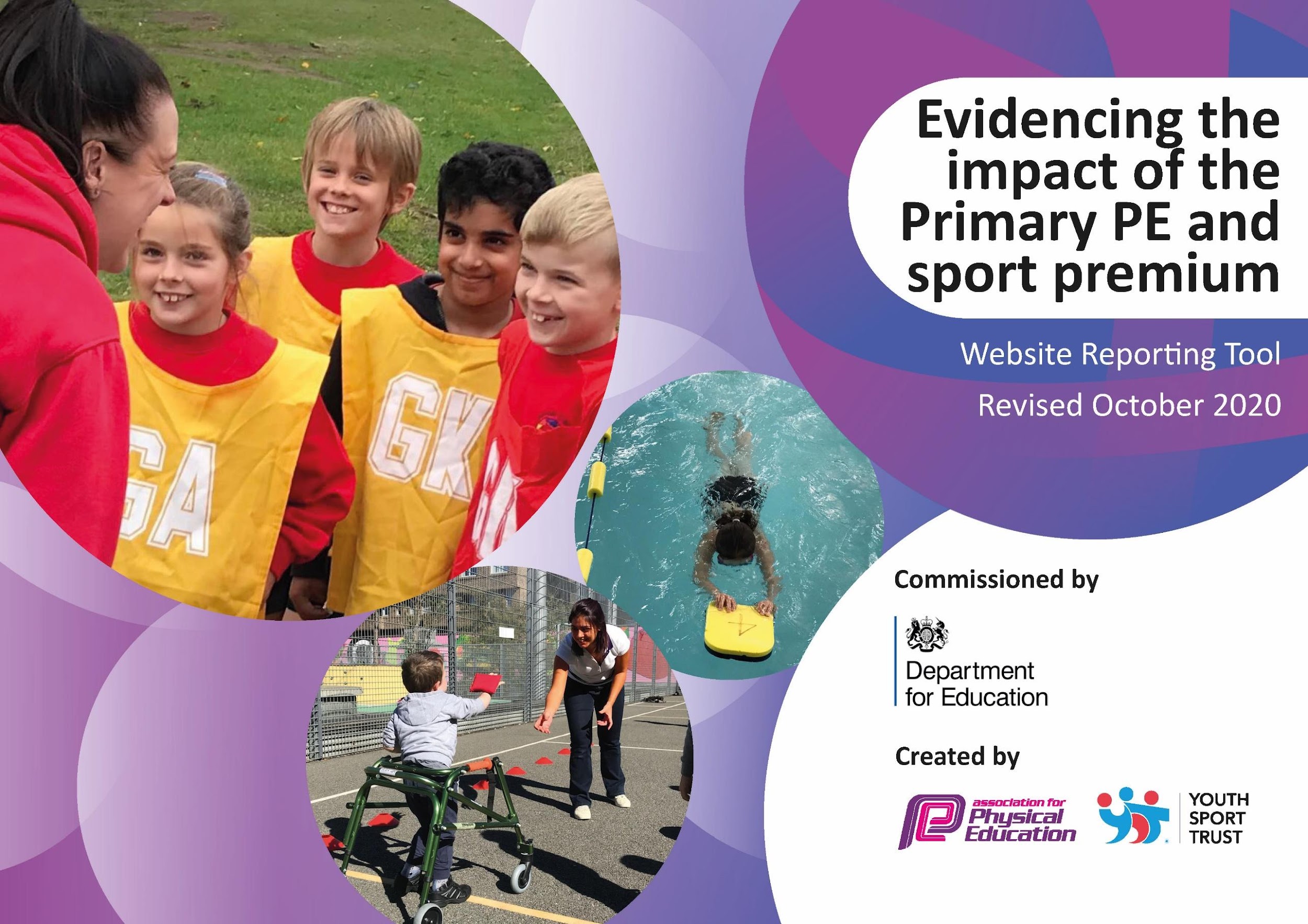 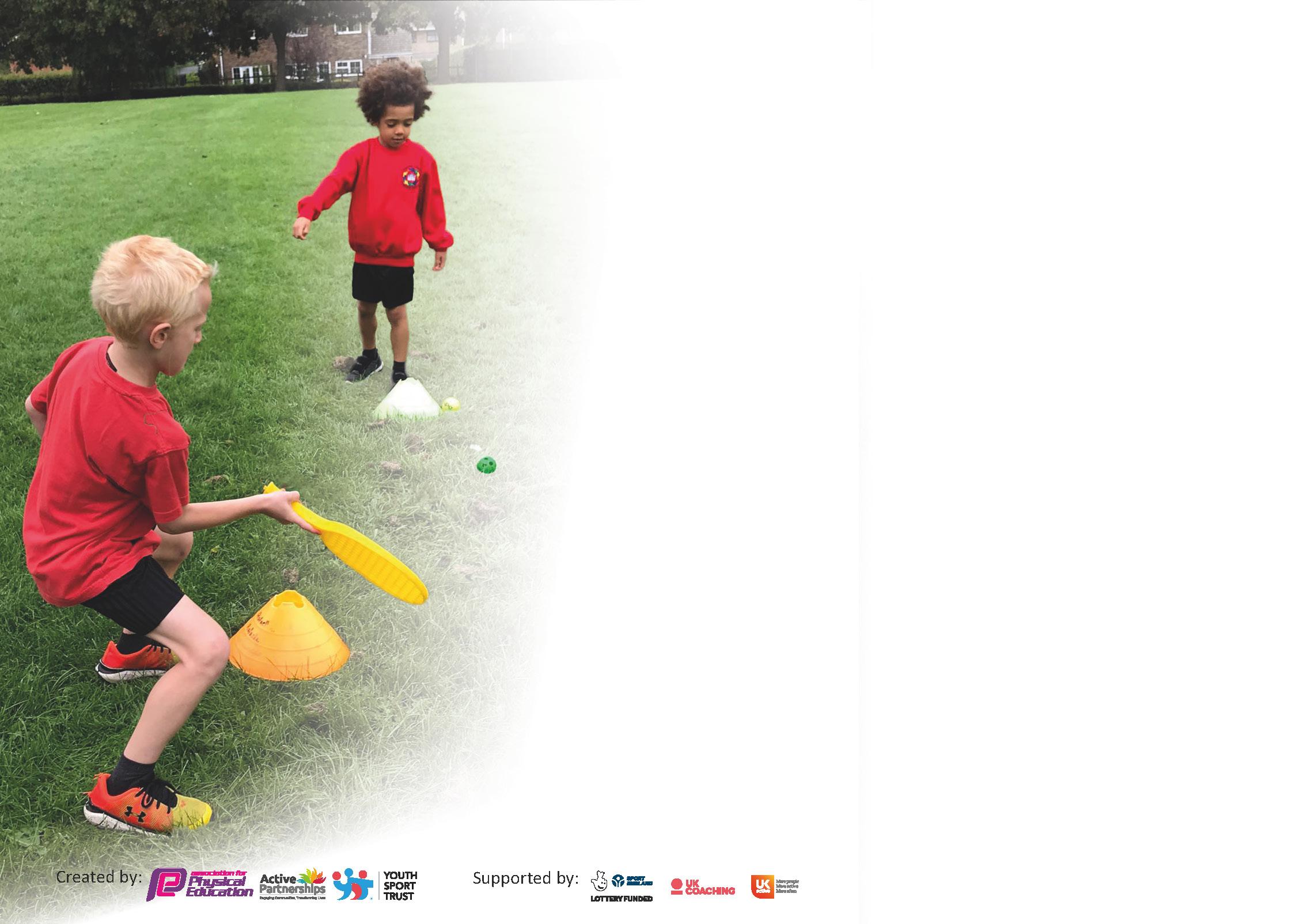 It is important that your grant is used effectively and based on school need. The Education Inspection Framework (Ofsted 2019 p64) makes clear there will be a focus on ‘whether leaders and those responsible for governors all understand their respective roles and perform these in a way that enhances the effectiveness of the school’.Under the Quality of Education criteria (p41) inspectors consider the extent to which schools can articulate their curriculum (INTENT), construct their curriculum (IMPLEMENTATION) and demonstrate the outcomes which result (IMPACT).To assist schools with common transferable language this template has been developed to utilise the same three headings which should make your plans easily transferable between working documents.Schools must use the funding to make additional and sustainable improvements to the quality of Physical Education, School Sport and Physical Activity (PESSPA) they offer. This means that you should usethe Primary PE and sport premium to:Develop or add to the PESSPA activities that your school already offerBuild capacity and capability within the school to ensure that improvements made now will benefit pupils joining the school in future yearsPlease visit gov.uk for the revised DfE guidance including the 5 key indicators across which schools should demonstrate an improvement. This document will help you to review yourprovision and to report your spend. DfE encourages schools to use this template as an effective way of meeting the reporting requirements of the Primary PE and sport premium.We recommend you start by reflecting on the impact of current provision and reviewing the previous spend.Schools are required to publish details of how they spend this funding as well as on the impact it has on pupils’ PE and sport participation and attainment by the end of the summer term or by 31st July 2021 at the latest.** In the case of any under-spend from 2019/20 which has been carried over this must be used and published by 31st March 2021.We recommend regularly updating the table and publishing it on your website throughout the year. This evidences your ongoing self-evaluation of how you are using the funding to secure maximum, sustainable impact. Final copy mustbe posted on your website by the end of the academic year and no later than the 31st July 2021. To see an example of how to complete the table please click HERE. 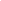 Please note: Although there has been considerable disruption in 2020 it is important that you publish details on your website of how you spend the funding - this is a legal requirement.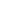 N.B. In this section you should refer to any adjustments you might have made due to Covid-19 and how these will influence further improvement.Did you carry forward an underspend from 2019-20 academic year into the current academic year? YES/NO * Delete as applicableIf YES you must complete the following sectionIf NO, the following section is not applicable to youIf any funding from the academic year 2020/21 has been carried over you MUST complete the following section. Any carried over funding MUST be spent by 31 March 2021.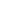 Key achievements to date until July 2021:Areas for further improvement and baseline evidence of need:A£2000 equipment orderEquipment audit to rag rate what equipment we need nextAfter school and lunch time clubs were startedFootball team was createdStarted staff CPD with Break the mould and Rugby coachPlayground quotesWirral overviews have been adapted to meet Egremont’s needsRisk assessments for all sports completedStaff CPDEstablished timetables of when PE is taught in all year groupsContinue to add to resources bought in 2020 to enable staff to teach a range of sportsAfter school sports clubsPlayground safetyEnsure program of staff CPDAcademic Year: September 2021 to July 22Total fund carried over: Date Updated:What Key indicator(s) are you going to focus on?Your school focus should be clear how you want to impact on your pupils.The engagement of all pupils in regular PE.Increased confidence, knowledge and skills of all staff in teaching PE and sportBroader experience of a range of sports and activities offered to all pupilsIncreased participation in a competitive sportWhat Key indicator(s) are you going to focus on?Your school focus should be clear how you want to impact on your pupils.The engagement of all pupils in regular PE.Increased confidence, knowledge and skills of all staff in teaching PE and sportBroader experience of a range of sports and activities offered to all pupilsIncreased participation in a competitive sportWhat Key indicator(s) are you going to focus on?Your school focus should be clear how you want to impact on your pupils.The engagement of all pupils in regular PE.Increased confidence, knowledge and skills of all staff in teaching PE and sportBroader experience of a range of sports and activities offered to all pupilsIncreased participation in a competitive sportWhat Key indicator(s) are you going to focus on?Your school focus should be clear how you want to impact on your pupils.The engagement of all pupils in regular PE.Increased confidence, knowledge and skills of all staff in teaching PE and sportBroader experience of a range of sports and activities offered to all pupilsIncreased participation in a competitive sportTotal Carry Over Funding:What Key indicator(s) are you going to focus on?Your school focus should be clear how you want to impact on your pupils.The engagement of all pupils in regular PE.Increased confidence, knowledge and skills of all staff in teaching PE and sportBroader experience of a range of sports and activities offered to all pupilsIncreased participation in a competitive sportWhat Key indicator(s) are you going to focus on?Your school focus should be clear how you want to impact on your pupils.The engagement of all pupils in regular PE.Increased confidence, knowledge and skills of all staff in teaching PE and sportBroader experience of a range of sports and activities offered to all pupilsIncreased participation in a competitive sportWhat Key indicator(s) are you going to focus on?Your school focus should be clear how you want to impact on your pupils.The engagement of all pupils in regular PE.Increased confidence, knowledge and skills of all staff in teaching PE and sportBroader experience of a range of sports and activities offered to all pupilsIncreased participation in a competitive sportWhat Key indicator(s) are you going to focus on?Your school focus should be clear how you want to impact on your pupils.The engagement of all pupils in regular PE.Increased confidence, knowledge and skills of all staff in teaching PE and sportBroader experience of a range of sports and activities offered to all pupilsIncreased participation in a competitive sportIntentImplementationImplementationImpactThe engagement of all pupils in regular PE.Increased confidence, knowledge and skills of all staff in teaching PE and sportBroader experience of a range of sports and activities offered to all pupilsIncreased participation in a competitive sportFit Fridays and another PE sessions throughout the weekRugby coach, Running Head first and Break the Mould support with whole school CPD and supporting staff to teach PE effectively Having the resources there in order to deliver all sessionsStart after school clubsCarry over funding allocated:Evidence of impact: How can you measure the impact on your pupils; you may have focussed on the difference that PE, SS & PA have made to pupils re-engagement with school. What has changed?:Sustainability and suggested next steps and how does this link with the key indicators on which you are focussing this academic year?:Meeting national curriculum requirements for swimming and water safety.N.B Complete this section to your best ability. For example you might have practised safe self-rescue techniques on dry land.63%What percentage of your current Year 6 cohort swim competently, confidently and proficiently over a distance of at least 25 metres?N.B. Even though your pupils may swim in another year please report on their attainment on leaving primary school at the end of the summer term 2020.46%What percentage of your current Year 6 cohort use a range of strokes effectively [for example, front crawl, backstroke and breaststroke]?46%What percentage of your current Year 6 cohort perform safe self-rescue in different water-based situations?52%Schools can choose to use the Primary PE and sport premium to provide additional provision for swimming but this must be for activity over and above the national curriculum requirements. Have you used it in this way?Yes/NoAcademic Year: 2021/22Total fund allocated: £18,680Date Updated:Date Updated:Key indicator 1: The engagement of all pupils in regular physical activity – Chief Medical Officers guidelines recommend that primary school pupils undertake at least 30 minutes of physical activity a day in schoolKey indicator 1: The engagement of all pupils in regular physical activity – Chief Medical Officers guidelines recommend that primary school pupils undertake at least 30 minutes of physical activity a day in schoolKey indicator 1: The engagement of all pupils in regular physical activity – Chief Medical Officers guidelines recommend that primary school pupils undertake at least 30 minutes of physical activity a day in schoolKey indicator 1: The engagement of all pupils in regular physical activity – Chief Medical Officers guidelines recommend that primary school pupils undertake at least 30 minutes of physical activity a day in schoolPercentage of total allocation:Key indicator 1: The engagement of all pupils in regular physical activity – Chief Medical Officers guidelines recommend that primary school pupils undertake at least 30 minutes of physical activity a day in schoolKey indicator 1: The engagement of all pupils in regular physical activity – Chief Medical Officers guidelines recommend that primary school pupils undertake at least 30 minutes of physical activity a day in schoolKey indicator 1: The engagement of all pupils in regular physical activity – Chief Medical Officers guidelines recommend that primary school pupils undertake at least 30 minutes of physical activity a day in schoolKey indicator 1: The engagement of all pupils in regular physical activity – Chief Medical Officers guidelines recommend that primary school pupils undertake at least 30 minutes of physical activity a day in school%IntentImplementationImplementationImpactYour school focus should be clear what you want the pupils to know and be able to do and aboutwhat they need to learn and toconsolidate through practice:Make sure your actions to achieve are linked to your intentions:Funding allocated:Evidence of impact: what do pupils now know and what can they now do? What has changed?:Sustainability and suggested next steps:For all chn to have 2 PE sessions per week one with their class teacher the other with a coach.Increase physical activity levels at playtime and lunchtime through development of playground and outdoor activities.Increase physical activity levels through extra-curricular activities in additional sports clubs from Break the Mould and Rugby coachFit Friday each week2 PE sessions a week May mileConstruction of new resources for both playground areas.Ensure a wide range of extra-curricular opportunities for all children across the year - including half term breaks.£50 per session (£1050) £4,000£2,000All classes are timetabled to 2 PE lessons a week. One with the class teacher and one with a coach. The teacher and coach ensure all lessons follow similar patterns and teach the same skills.Playground equipment purchased for playtime and lunch time. Play leader was employed to support games on the playground. Plans agreed for the new playground to be completed next year.Each half term new extra-curricular clubs are set up for lunch times and after school. BTM do after school club Mon-Thurs Rugby coach does Friday after school. BTM also run holiday camps throughout the year.To continue having 2 PE sessions a week.To continue fit FridayHave BTM and Rugby coach next yearPlayground developments will ensure more wider variety of sports will be taught.Replenish sports and playground equipment for the new academic year to ensure there is enough equipment for each year group Key indicator 2: The profile of PESSPA being raised across the school as a tool for whole school improvementKey indicator 2: The profile of PESSPA being raised across the school as a tool for whole school improvementKey indicator 2: The profile of PESSPA being raised across the school as a tool for whole school improvementKey indicator 2: The profile of PESSPA being raised across the school as a tool for whole school improvementPercentage of total allocation:Key indicator 2: The profile of PESSPA being raised across the school as a tool for whole school improvementKey indicator 2: The profile of PESSPA being raised across the school as a tool for whole school improvementKey indicator 2: The profile of PESSPA being raised across the school as a tool for whole school improvementKey indicator 2: The profile of PESSPA being raised across the school as a tool for whole school improvement%IntentImplementationImplementationImpactYour school focus should be clear what you want the pupils to know and be able to do and aboutwhat they need to learn and toconsolidate through practice:Make sure your actions to achieve are linked to your intentions:Funding allocated:Evidence of impact: what do pupils now know and what can they now do? What has changed?:Sustainability and suggested next steps:To develop staff CPD by providing access to a qualified rugby coach with staff having CPD during the sessions To access and contribute to sports clusters and attend development meetings. Fitness and wellbeing day to promote positive mental health and the importance of fitnessHold other events such as a Santa Dash/Reindeer Run to promote physical activity to all children.3hrs CPD per staff member across school on a rotation for Autumn term
Staff confident to deliver rugby sessions to all children Children develop knowledge and skills linked to rugby and cricket. Egremont will be a member of the Clare Mount Sports College Cluster and access subject leader development sessions, coordinate school competitions and contribute to local initiatives. Ensure range of linked activities for all children across the school.Plan event with support from PTA to encourage further physical activity.£50 per session (£1050) £1500 £1000Staff have had an opportunity to team teach different sports throughout the year with the coaches to build confidence in teacher PE.PE lead attended subject leader coaching with SIP. This was aimed at ensuring that PE coverage across each year group was of a high standard.Fit Friday every week to promote the importance of fitness – every child now comes to school in a PE kit. All chn join in with PE sessions and look at PE as a positive, fun part of the curriculumWhole school took part in beat the street – council initiative to get children out and walking. Chn began walking to school and there was a significant impact on attitudes towards keeping fit/walking.Sports day took place in July 22To continue having 2 PE sessions a week.To continue fit FridayHave BTM and Rugby coach next yearTo continue to work with SIP and previous PE lead to ensure PE is being taught and equipment is readily available.To continue with Fit FridayOffer parents who are struggling to fund uniform a school PE for their childPlan another whole school sport event Sports festival with other schoolsSports focus as one of the MAT themes in summer term.Key indicator 3: Increased confidence, knowledge and skills of all staff in teaching PE and sportKey indicator 3: Increased confidence, knowledge and skills of all staff in teaching PE and sportKey indicator 3: Increased confidence, knowledge and skills of all staff in teaching PE and sportKey indicator 3: Increased confidence, knowledge and skills of all staff in teaching PE and sportPercentage of total allocation:Key indicator 3: Increased confidence, knowledge and skills of all staff in teaching PE and sportKey indicator 3: Increased confidence, knowledge and skills of all staff in teaching PE and sportKey indicator 3: Increased confidence, knowledge and skills of all staff in teaching PE and sportKey indicator 3: Increased confidence, knowledge and skills of all staff in teaching PE and sport%IntentImplementationImplementationImpactYour school focus should be clearMake sure your actions toFundingEvidence of impact: what doSustainability and suggestedwhat you want the pupils to knowachieve are linked to yourallocated:pupils now know and whatnext steps:and be able to do and aboutintentions:can they now do? What haswhat they need to learn and tochanged?:consolidate through practice:To develop staff CPD by providing access to a qualified rugby coach with staff having CPD during the sessions 3hrs CPD per staff member across school on a rotation for Autumn term
Staff confident to deliver rugby sessions to all children Children develop knowledge and skills linked to rugby and cricket. £50 per session (£1050) Staff have had an opportunity to team teach different sports throughout the year with the coaches to build confidence in teacher PE.Have BTM and Rugby coach next year to support with CPDTo continue to work with SIP and previous PE lead to ensure PE is being taught and equipment is readily available.Key indicator 4: Broader experience of a range of sports and activities offered to all pupilsKey indicator 4: Broader experience of a range of sports and activities offered to all pupilsKey indicator 4: Broader experience of a range of sports and activities offered to all pupilsKey indicator 4: Broader experience of a range of sports and activities offered to all pupilsPercentage of total allocation:Key indicator 4: Broader experience of a range of sports and activities offered to all pupilsKey indicator 4: Broader experience of a range of sports and activities offered to all pupilsKey indicator 4: Broader experience of a range of sports and activities offered to all pupilsKey indicator 4: Broader experience of a range of sports and activities offered to all pupils%IntentImplementationImplementationImpactYour school focus should be clearMake sure your actions toFundingEvidence of impact: what doSustainability and suggestedwhat you want the pupils to knowachieve are linked to yourallocated:pupils now know and whatnext steps:and be able to do and aboutintentions:can they now do? What haswhat they need to learn and tochanged?:consolidate through practice:To improve the standard of resources available to support indoor PE – specifically gymnastics To improve the standard of resources available in school for use by the children – during PE, lunchtime and after school To have the football cage fitted with AstroTurf to improve healthy and safety on the playground To continue to improve playground resources to support physical activity during lunchtimes Develop a range of after school clubs to increase participation in sports activities Provide additional swimming sessions for Key stage 2 to develop fundamental swimming skills earlier and therefore further increase percentage of Y6 children achieving NC level.Hold an inclusive sports festival (Summer term) including a wide variety of sports and rewards for all children.Children have access to nests and beams and have mats to support tumbling work as well as for safety.
The range of equipment supports the development and progress of indoor PE. The children make progress in terms of moving, tumbling and balancing. Greater range of resources are available – archery, tag rugby, hockey, table tennis and tennis. Greater opportunities to use the football cage for PE, afterschool club and hosting games with local teams/schools. Reduction in injuries during physical activities. Greater opportunities for physical activity during lunchtimes
Reduction in low-level disruption at lunchtimes due to participation in sports and activities. Safer environment for children to play Opportunities for positive behaviour 25 children access each after school club free of charge. Children develop key skills as follows:
Skills linked to the sport Team-work skills Communication skills Appropriate behaviours linked to sport and getting along with others. Equipment and kits provided.
Support with children’s welfare and mental healthBook Friday swimming for all year groups Aut1, Spring 2, sum 1 and sum 2Purchase medals and stickers to promote Spirit of the Games during festival.£1700£2000£2000£2000£10,500£100Gymnastics has now been taught in all year groups using appropriate mats. Chn understand the dangers of gymnastics and are able to ensure they stay safe during gymnastic sessions.Astro turf has now been fitted. Timetable for lunch times and playtimes to use the astro with different games on different days.Behaviour has improved due to there being a safe place to play games. The playground is now safer for children playing games and there is a reduction of injuries when using the astro correctly.An order was completed for resources for lunchtimes and we have a play leader to support playing. Again this has had a positive impact on behaviour as children are now busy outside. Each half term new extra-curricular clubs are set up for lunch times and after school. BTM do after school club Mon-Thurs Rugby coach does Friday after school. We have ensured that all PP chn have participated in a club this half term whether this has been at lunchtime or after school.All of KS2 have had the opportunity to go swimming this year. They have had sessions in water safety and have enjoyed the sessions. They were assessed at the beginning and end of the session to show progress. Sports day took place on  8th July. Medals and a range of equipment provided. Timetabled different games on different days with all the equipment Complete further developments on the playground to support PE sessionsResources ordered for PE sessions and clubsClub timetables for each half term ensuring all PP chn participate and all adults lead oneContinue with all KS2 going swimming for a ½ termSports day, sports teams, games and festivals to be arranged for next academic year.Key indicator 5: Increased participation in competitive sportKey indicator 5: Increased participation in competitive sportKey indicator 5: Increased participation in competitive sportKey indicator 5: Increased participation in competitive sportPercentage of total allocation:Key indicator 5: Increased participation in competitive sportKey indicator 5: Increased participation in competitive sportKey indicator 5: Increased participation in competitive sportKey indicator 5: Increased participation in competitive sport%IntentImplementationImplementationImpactYour school focus should be clearMake sure your actions toFundingEvidence of impact: what doSustainability and suggestedwhat you want the pupils to knowachieve are linked to yourallocated:pupils now know and whatnext steps:and be able to do and aboutintentions:can they now do? What haswhat they need to learn and tochanged?:consolidate through practice:Develop a range of after school clubs to increase participation in sports activities 25 children access each after school club free of charge. Children develop key skills as follows:
Skills linked to the sport Team-work skills Communication skills Appropriate behaviours linked to sport and getting along with others. Equipment and kits provided.
Support with children’s welfare and mental health£10,500 BTM do after school club Mon-Thurs Rugby coach does Friday after school.Chn enjoy participating in the different sports but some sometimes would like to do something less sporty. After school club has more chn attending each day.Have BTM and Rugby coach next year to support with after school clubAfter school club lead to ensure different activities take place each night to engage everyoneSigned off bySigned off byHead Teacher:Date:Subject Leader:Date:Governor:Date: